INSTRUMEN LEMBAR VALIDASILEMBAR PENUGASAN TERSTRUKTUR (LPT) PADA MATERI LAJU REAKSI UNTUK MELATIHKAN KETERAMPILAN PEMECAHAN MASALAH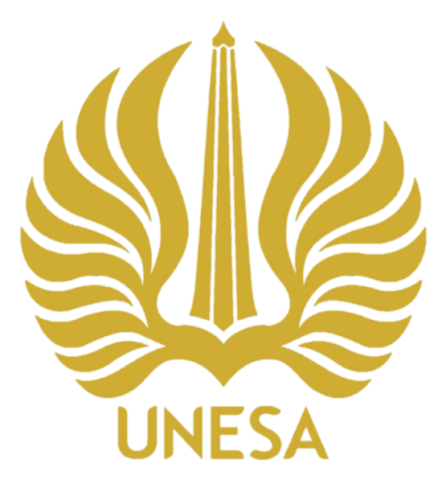 Oleh:
Vena Salsabila
NIM. 17030194024
Dosen Pembimbing:
Prof. Dr. Suyono, M.Pd.UNIVERSITAS NEGERI SURABAYA
FAKULTAS MATEMATIKA DAN ILMU PENGETAHUAN ALAM
JURUSAN KIMIA
PRODI PENDIDIKAN KIMIALEMBAR VALIDASIPetunjuk: Mohon kesediaan Bapak/ Ibu dosen untuk memberikan penilaian dengan memberikan tanda check list (√) pada skala prioritas yang sesuai. Mohon kesediaan Bapak/ Ibu untuk memberikan saran atau komentar pada tempat yang telah disediakan, yakni di bagian bawa kolom.Keterangan skor penilaian:1 = Sangat tidak valid2 = Tidak valid3 = Kurang valid4 = Valid5 = Sangat validAspek yang dinilai:Validasi isiValidasi isi bertujuan untuk mengetahui kesesuaian LPT-KPM yang dikembangkan dengan kriteria kelayakan isi.Validasi KonstrukValidasi konstruk bertujuan untuk mengetahui konsistensi LPT-KPM yang dikembangkan.INSTRUMEN LEMBAR VALIDASILEMBAR PENUGASAN TERSTRUKTUR (LPT) PADA MATERI LAJU REAKSI UNTUK MELATIHKAN KETERAMPILAN PEMECAHAN MASALAH
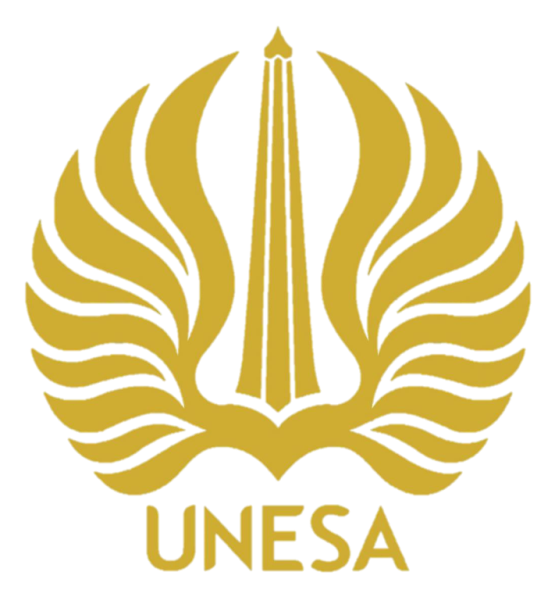 Oleh:
Vena SalsabilaUNIVERSITAS NEGERI SURABAYA
FAKULTAS MATEMATIKA DAN ILMU PENGETAHUAN ALAM
JURUSAN KIMIA
PRODI PENDIDIKAN KIMIALEMBAR VALIDASIPetunjuk: Mohon kesediaan Bapak/ Ibu dosen untuk memberikan penilaian dengan memberikan tanda check list (√) pada skala prioritas yang sesuai. Mohon kesediaan Bapak/ Ibu untuk memberikan saran atau komentar pada tempat yang telah disediakan, yakni di bagian bawa kolom.Keterangan skor penilaian:1 = Sangat tidak valid2 = Tidak valid3 = Kurang valid4 = Valid5 = Sangat valid Aspek yang dinilai:Validasi isiValidasi isi bertujuan untuk mengetahui kesesuaian LPT-KPM yang dikembangkan dengan kriteria kelayakan isi.Validasi KonstrukValidasi konstruk bertujuan untuk mengetahui konsistensi LPT-KPM yang dikembangkan.LEMBAR PENILAIAN (PRETEST DAN POSTTEST) KPM VALIDASI KONSTRUKFenomena:Siska adalah gadis pecinta kue.Suatu hari, siska ingin mencoba untuk membuat kue buatan sendiri untuk pertama kalinya. Berbagai macam bahan telah dipersiapkan, di antaranya tepung, gula, telur, susu, dan berbagai macam topping.Beberapa saat kemudian, kue buatan siska pun matang dan siap diangkat dari oven.Saat mencicipinya, ternyata tekstur kue sangatlah keras dan bantat. Padahal Siska membayangkan bahwa hasil dari kuennya akan mengembang, lembut, dan empuk. Siska pun merasa sedih karena kue buatannya gagal.Mengapa kue buatan Siska tidak mengembang dan bantat?Apakah terdapat bahan yang terlewat? Bantulah Siska menemukan solusi untuk membuat kue dengan benar!LEMBAR PENILAIAN (PRETEST DAN POSTTEST) KPM VALIDASI ISIJika kiranya Bapak/Ibu dosen menemukan kesalahan konsep di dalam indikator KPM yang telah ditulis, mohon berkenan menuliskan komentar beserta saran perbaikannya pada tempat di bawah ini.Surabaya,……………ValidatorManiroh, S. Pd..NIP1041752652300003LEMBAR VALIDASI Angket Respon Peserta DidikPeneliti memohon kesediaan Bapak/Ibu untuk memberikan penilaian serta komentar dan saran pada setiap aspek yang terdapat dalam software yang sedang dikembangkan melalui lembar validasi ini. Peneliti berterima kasih atas kerja sama dan kesediaan Bapak/Ibu untuk mengisi lembar validasi ini.Petunjuk pengisian :Setiap aspek penelitian berikut mohon dijawab dengan memberikan centang (√) pada bagian yang disediakan sesuai dengan penilaian Bapak/Ibu. Skala penilaian di setiap aspek yakni :1 = Sangat tidakvalid2 = Tidak valid3 = Kurang valid 4 = Valid 5 = Sangat valid Komentar dan saran perbaikan :Sangat jelas dan relevan mudah dipahami dalam setiap contoh yang sering kita lakukan dalam kehidupan sehari-hari.. ………………................................................................................................................................................................................................................................................................................................................................................................................Surabaya,……………ValidatorManiroh, S. Pd.NIP 1041752652300003NO.KOMPONEN YANG DINILAISKALA PENILAIANSKALA PENILAIANSKALA PENILAIANSKALA PENILAIANSKALA PENILAIANNO.KOMPONEN YANG DINILAI12345Validitas IsiPadabagianinibertujuan untuk mengetahui kesesuaian LPT-KPM yang berhubungandengan materi dan keterampilan pemecahan masalah.Validitas IsiPadabagianinibertujuan untuk mengetahui kesesuaian LPT-KPM yang berhubungandengan materi dan keterampilan pemecahan masalah.Validitas IsiPadabagianinibertujuan untuk mengetahui kesesuaian LPT-KPM yang berhubungandengan materi dan keterampilan pemecahan masalah.Validitas IsiPadabagianinibertujuan untuk mengetahui kesesuaian LPT-KPM yang berhubungandengan materi dan keterampilan pemecahan masalah.Validitas IsiPadabagianinibertujuan untuk mengetahui kesesuaian LPT-KPM yang berhubungandengan materi dan keterampilan pemecahan masalah.Validitas IsiPadabagianinibertujuan untuk mengetahui kesesuaian LPT-KPM yang berhubungandengan materi dan keterampilan pemecahan masalah.Validitas IsiPadabagianinibertujuan untuk mengetahui kesesuaian LPT-KPM yang berhubungandengan materi dan keterampilan pemecahan masalah.Kelayakan IsiKelayakan IsiKelayakan IsiKelayakan IsiKelayakan Isi1.Cakupan materiMateri yang disajikan mencakup materi yang terkandung dalam KD.1.Materi yang disajikan menjabarkan substansi yang terkandung dalam KD.1.Materi yang disajikan sesuai dengan ranah kognitif, afektif, dan psikomotorik yang dituntut dalam KD.2.Keakuratan materiFakta yang disajikan sesuai dengan kenyataan.2.Konsep/hukum/teori yang disajikan tidak menimbulkan banyak tafsir.3.KemutakhiranContoh dan soal latihan yang disajikan up to date, sesuai dengan perkembangan keilmuan kimia4.Dimensi keterampilanLPT-KPM yang dikembangkan memiliki kesesuaian yang baik untuk melatihkan tahapan keterampilan pemecahan masalah4.Contoh dan soal latihan yang disajikan memotivasi peserta didik untuk berpikir kritis.4.LPT-KPM yang dikembangkan memiliki kesesuaian yang baik untuk melatihkan keterampilan pemecahan masalah dengan memberikan fenomena yang sesuai konsep.5.Kesesuaian dengan komponen keterampilanMemuat komponen penyajian identifikasi masalah.5.Memuat komponen penyajian identifikasi tujuan.5.Memuat komponen penyajian menggali solusi.5.Memuat komponen penyajian melaksanakan strategi.5.Memuat komponen penyajian evaluasi.Validitas KonstrukPadabagianinibertujuan untuk mengetahui kesesuaian LPT-KPM yang berhubungandengan segi konstruknya.Validitas KonstrukPadabagianinibertujuan untuk mengetahui kesesuaian LPT-KPM yang berhubungandengan segi konstruknya.Validitas KonstrukPadabagianinibertujuan untuk mengetahui kesesuaian LPT-KPM yang berhubungandengan segi konstruknya.Validitas KonstrukPadabagianinibertujuan untuk mengetahui kesesuaian LPT-KPM yang berhubungandengan segi konstruknya.Validitas KonstrukPadabagianinibertujuan untuk mengetahui kesesuaian LPT-KPM yang berhubungandengan segi konstruknya.Validitas KonstrukPadabagianinibertujuan untuk mengetahui kesesuaian LPT-KPM yang berhubungandengan segi konstruknya.Validitas KonstrukPadabagianinibertujuan untuk mengetahui kesesuaian LPT-KPM yang berhubungandengan segi konstruknya.Komponen PenyajianKomponen PenyajianKomponen PenyajianKomponen PenyajianKomponen PenyajianKomponen PenyajianKomponen Penyajian1.Teknik penyajianSistematika penyajian setiap bab taat asas dan runtut.1.Penyajian materi menunjukkan kesatuan pokok sehingga setiap elemen saling mendukung.2.Pendukung penyajian materiIlustrasi yang diberikan sesuai dengan materi sehingga meningkatkan pemahaman.2.Disajikan contoh soal yang memudahkan peserta didik memahami alur pengerjaan tugas.2.Tabel, gambar, lampiran diberi nomor, nama, atau judul sesuai dengan yang disebut dalam teks. Jika diambil dari sumber lain maka disertai dengan rujukan/ sumber acuan.3.Penyajian pembelajaranPenyajian materi bersifat interaktif dan partisipatif sehingga peserta didik ikut terlibat dalam pencapaian kompetensi inti dan kompetensi dasar.3.Penyajian materi bersifat dialogis yang memungkinkan peserta didik seolah-olah berkomunikasi dengan penulis.3.Penyajian penuh kreativitas sehingga tidak membosankan peserta didik, yang dapat berupa ilustrasi, cerita, atau gambar.4.Kelengkapan penyajianPendahuluan disajikan sederhana dan lugas yang berisi tujuan penulisan dan hal yang harus diperhatikan oleh peserta didik.4.Terdapat daftar isi yang memuat judul bab, subbab, daftar tabel, dan gambar.4.Terdapat daftar pustaka yang digunakan sebagai rujukan dalam penulisan LPT-KPM yang diawali dengan nama pengarang (disusun alfabetis), tahun terbit, judul, tempat, dan penerbit.Komponen KebahasaanKomponen KebahasaanKomponen KebahasaanKomponen KebahasaanKomponen KebahasaanKomponen KebahasaanKomponen Kebahasaan1.Kesesuaian dengan perkembangan peserta didikBahasa yang digunakan sesuai dengan tingkat perkembangan berpikir peserta didik2.KeterbacaanMateri disajikan dengan bahasa yang mudah dipahami dan tidak menimbulkan multitafsir.2.Ilustrasi yang digunakan untuk menjelaskan materi dalam setiap bab relevan dengan materi yang disampaikan.3.Kemampuan motivasiPenyajian materi bersifat mendorong peserta didik untuk senantiasa berpikir kritis mengenai latihan dan contoh yang diberikan.4.KelugasanKalimat yang digunakan mewakili isi pesan yang disampaikan dan mengikuti tata kalimat yang benar dalam Bahasa Indonesia.4.Istilah yang digunakan sesuai dengan Kamus Besar Bahasa Indonesia.5.Koherensi dan keruntutan alur pikirPenyampaian materi antara satu bab dengan bab lain mencerminkan keruntutan dan keterkaitan isi.5.Materi yang disajikan dalam satu bab mencerminkan kesatuan tema.6.Kesesuaian dengan kaidah Bahasa IndonesiaTata kalimat yang digunakan untuk menyampaikan pesan, mengacu pada kaidah tatabahasa Indonesia yang baik dan benar.6.Ejaan yang digunakan mengacu pada Pedoman Umum Ejaan Bahasa Indonesia.NOINDIKATOR KPMKUNCISKOR PENILAIANSKOR PENILAIANSKOR PENILAIANSKOR PENILAIANSKOR PENILAIANNOINDIKATOR KPMKUNCI123451.Menemukan masalahSiska gagal membuat kue yang mengembang karena tidak menambahkan ragi ke dalam adonannya.2.Rumusan masalahBagaimana pengaruh penambahan ragi terhadap hasil kue?Bagaimana cara kerja ragi untuk mengembangkan kue?3.Variabel-variabelVariabel Kontrol	: Bahan baku atau adonan kueVariabel Bebas	: Penambahan ragiVariabel Terikat	: Hasil kue4.Tujuan pemecahan masalahUntuk mengetahui pengaruh penambahan ragi terhadap hasil kue.Untuk mengetahui cara kerja ragi dalam mengembangkan kue.5.Kajian pustakaRagiMenurut  Nurhayani  (2000),  ragi  adalah  suatu  inokulum  atau  starter  untuk melakukan fermentasi. Jenis –jenis ragi yang beredar secara komersial terdiri atas isolat  kapang  dan  khamir,  berdasarkan  kandungan  tersebut  ragi  berperan  dalam mengubah  pati  menjadi  gula  sederhana.Fungsi penambahan ragiRagi  roti  mengandung  enzim  yang  langsung  berkaitan  dengan  fermentasi ada  3  yaitu  maltase,  invertase  dan  zimase.  Maltase  mengubah  maltosa  menjadi glukosa.  Invertase  mengubah  sukrosa  menjadi  fruktosa  dan  glukosa.  Zimase mengubah   fruktosa   dan   glukosa   menjadi   gas   karbondioksida.Enzim bertindak sebagai katalis dalam proses fermentasi (Madigan, et al, 2003). Karbondioksida yang dihasilkan menyebabkan pengembangan adonan dalam proses fermentasi.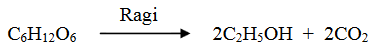 6.Langkah kerjaMengidentifikasi permasalahanMencari penyebab kegagalan kue Siska untuk mengembangMenemukan solusi dengan mengetahui fungsi penambahan ragi pada kue berdasarkan literaturMenyimpulkan pengaruh penambahan ragi terhadap kue7.Jawaban atau solusiProses pengembangan kue, dapat dilakukan melalui proses fermentasi menggunakan ragi roti. Ragi  roti  mengandung  enzim  yang  langsung  berkaitan  dengan  fermentasi ada  3  yaitu  maltase,  invertase  dan  zimase.  Maltase  mengubah  maltosa  menjadi glukosa.  Invertase  mengubah  sukrosa  menjadi  fruktosa  dan  glukosa.  Zimase mengubah   fruktosa   dan   glukosa   menjadi   gas   karbondioksida.Ragi  roti  mempunyai  temperatur  maksimal  sekitar  40-50°C dengan  temperatur  minimum  0°C. Suhu optimum untuk ragi roti adalah 19-32°C dan suhu optimum untuk ragi tape adalah 35-47°C. Oleh karena  itu, pengaturan suhu dibuat dalam range tersebut (Winarno & Fardiaz, 1992).Cara memaksimalkan proses pengembangan roti, di antaranya:Kondisi ragi harus hangat.Peralatan yang digunakan harus hangat.Adonan harus diremas untuk memperluas penyebaran CO2dan dibiarkan kembali agar mengembang Jikaadonan dibiarkan terlalu lama, akan menghasilkan asam dari oksidasi pada alkohol yang dihasilkan sehingga menghasilkan rasa asam.8.Menganalisis adanya solusi lain(Boleh diluar variabel)Upaya dalam mengembangkan roti, tidak hanya sebatas menggunakan ragi. Tetapi terdapat banyak bahan yang berpotensi untuk mengembangkan kue. Contoh-contoh  bahan  pengembang  lain yang  sering  antara lain, natrium bikarbonat, amonium bikarbonat, potasium bikarbonat, baking powder dan asam (Pop, 2007).Natrium bikarbonat, atau biasa dikenal soda  kue merupakan  garam,  dengan  rumus  kimia  NaHCO3.  Soda  kue  berperan  seperti yeast dalam   proses   pembuatan   roti,   yaitu   menghasilkan   gas   CO2,   yang   mendukung pengembangan  adonan.  Soda  kue  bekerja  terdekomposisi  melepas  gas  karbon  dioksida (Whiteley, 1971).  Reaksi pelepasan gas karbon dioksida oleh soda kue dapat   dibantu   dengan   penambahan   asam,   atau   asidulan,   yang   akan   membantu pembentukan H2O dan gas CO2 berjalan lebih cepat. 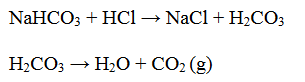 9. KesimpulanRagibertindaksebagaikatalisdalamproses fermentasipadasaatpemecahangula. Apabila ragi ditambahkan pada adonan kue, maka hasil kue akan mengembang akibat terbentuknya gas CO2 dari proses pengembangan adonan melalui fermentasi. Ragi mengandung tiga enzim didalamnya, yaitu maltase, invertase, dan zimase. Salah satu enzim pada ragi yaitu enzim zimase, dapat mengubah   fruktosa   dan   glukosa   menjadi   gas   karbondioksida yang dapat mengembangkan kue.Ragi memerankan peranan penting dalam pengembangan adonan  karena adanya gas CO2.10.Latihan rancangan komunikasiPoin-poin yang akan dipresentasikan meliputi, identifikasi masalah, rumusan masalah, variabel-variabel, tujuan pemecahan masalah, langkah kerja, jawaban atau solusi, kemungkinan adanya solusi lain, simpulan, dan sumber.No.Aspek yang dinilaiPenilaianPenilaianPenilaianPenilaianPenilaianKomentarNo.Aspek yang dinilai12345Komentar1.Pertanyaan jelas dan tidak menimbulkan banyak makna2.Terdapat petunjuk pengisian3.Istilah yang digunakan mudah dipahami4.Huruf dan angka jelas